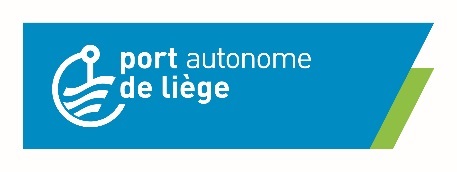 Communiqué de presse								Liège, le 25 mars 2024Port autonome de Liège :  
baisse des trafics en 2023 & maintien des investissements en 2024L’année 2023 a été particulièrement difficile, marquée par le ralentissement de la croissance économique mondiale et par l’instabilité géopolitique liée notamment à la guerre en Ukraine. Ces situations ont impacté l’activité du Port autonome de Liège. Toutefois, comme le souligne Yves Demeffe, Directeur général a.i. du Port autonome de Liège, le Port poursuit divers projets et maintient ses investissements en 2024 pour renforcer la multimodalité et l’attractivité économique de la région liégeoise.Les perturbations se déclinent sur les diverses catégories de trafics. Plus de 16 millions de tonnes de marchandises ont ainsi transité en 2023 par les 33 zones portuaires liégeoises, soit une baisse de 14,5 % par rapport à 2022 (-2.770.151 tonnes) (trafic global eau-rail-route) ; A l’instar des ports maritimes et d’autres ports intérieurs européens, le trafic de conteneurs enregistre une diminution plus limitée de 7% avec près de 83.431 EVP (équivalents-vingt-pieds - mesure de référence du secteur) manutentionnés sur les trois terminaux à conteneurs du Port de Liège. Elément positif, on constate une augmentation de la valeur ajoutée des marchandises transportées. Pour 2023, le trafic fluvial s’établi à 11.7 millions de tonnes, en baisse de 19%. Tous les indicateurs économiques ne sont pas en berne puisque la plate-forme multimodale Liège Trilogiport a poursuivi son développement en 2023. Le terminal à conteneurs vient d’être doté de 5,5 hectares supplémentaires (9,2 millions d’euros). Cette extension, finalisée à l’automne 2023, permet à la société DPW Liège Container Terminals de répondre aux besoins de ses clients et d’accroître ses activités liées au transport de conteneurs. Les divers halls logistiques construits sont totalement opérationnels (superficie totale de près de 240.000 m², soit les 3/4 de la plate-forme en activité). La construction du dernier hall logistique (76.000m² - Jost Group) sera finalisée au printemps 2024.  Le Port autonome de Liège poursuit toutefois ses investissements en 2024. Divers projets viendront renforcer ainsi l’offre multimodale du Port de Liège : Les travaux de construction d'une dalle d'appontement (nouvelle installation d’accostage) à Hermalle-sous-Huy, à l'amont du pont, ont démarré en février 2024, Deux études en collaboration avec le Service public de Wallonie menées en 2024 : La pose des poteaux d'éclairage et de l'électricité de quai au niveau du nouveau mur de quai aménagé en 2022 à Hermalle-sous-Huy (port aval) ;Le remplacement de la plantation de peupliers au port de Flémalle-Haute.Développement du fret ferroviaire, notamment au port de Monsin via une nouvelle plate-forme bimodale (rail-route) située au port de Monsin. Pour renforcer son rôle stratégique de port intérieur, le Port autonome de Liège investit également dans le tourisme fluvial avec l’aménagement d’une nouvelle zone portuaire dédiée à la plaisance et d’une nouvelle Capitainerie dans le quartier de Rives Ardentes à Coronmeuse/Liège. Selon Willy Demeyer, Président du Port autonome de Liège, « la baisse générale de nos trafics résulte non seulement d’un fort ralentissement économique mondial mais également des nombreuses perturbations de la logistique des conteneurs et des conséquences du conflit en Ukraine. Toutefois, le Port autonome de Liège poursuit, avec la Wallonie, son programme ambitieux d’investissements notamment avec le rehaussement des ponts du Canal Albert, ce qui nous permet de répondre pleinement aux objectifs de développement du Gouvernement wallon en matière économique. Divers projets tels qu’une nouvelle installation d’accostage à Hermalle-sous-Huy, que la construction d’une nouvelle capitainerie et un port de plaisance ou tels que la nouvelle plate-forme bimodale (rail-route) du Port de Monsin renforceront ainsi l’offre multimodale du Port de Liège ». Pour rappel, plus de 18.000 emplois directs et indirects sont générés par les entreprises privées actives sur les sites portuaires du Port autonome de Liège (étude de la Banque Nationale de Belgique). Le Port de Liège demeure donc un levier de développement socio-économique important pour la région. Rapport détaillé des activités1. Le trafic fluvial Les tonnages fluvio-maritimesLes tonnages voie d’eau passent de 14.550.481 tonnes en 2022 à 11.755.783 tonnes en 2023, soit une diminution de 2.744.698 tonnes (-19 %). Catégories de marchandises* non significatifL’ensemble des catégories de marchandises fluviales significatives est en repli en 2023 :les matières premières secondaires  et les déchets (industrie cimentière) : -777.470 tonnes, soit -33%,les produits minéraux (produits carriers) : -645.201 tonnes, soit -13%,les produits du charbon : -507.712 tonnes, soit -42%,les marchandises diverses et les conteneurs : -455.284 tonnes, soit -50%,le secteur métallique : -187.582 tonnes, soit -16%,le secteur de l’agriculture : -116.587 tonnes, soit -23%,le secteur pétrolier : -26.737 tonnes, soit -1%,le secteur chimique : -19.054 tonnes, soit -6%,le secteur forestier : -15.363 tonnes, soit -25%.Les conteneursLe trafic de conteneurs a également diminué de 7 %, avec 83.431 équivalent vingt pieds (EVP, mesure de référence du secteur) manutentionnés en 2023 contre 89.520 EVP en 2022. Ce recul s’inscrit dans une baisse globale des volumes conteneurisés manutentionnés en Europe. Ci-dessous l’évolution du trafic fluvial de conteneurs au Port autonome de Liège au cours de ces dernières années sur l’ensemble des trois terminaux à conteneurs liégeois (Renory, Monsin et Liège Trilogiport). Une forte croissance des activités sur le terminal de la plate-forme Liège Trilogiport est toutefois constatée avec une augmentation de valeur ajoutée pour les conteneurs manipulés sur cette zone portuaire.La navigation maritime Ce mode de transport exporte principalement des aciers spéciaux pour le secteur automobile. La faillite du sidérurgiste Liberty Steel a également entraîné une forte réduction de son usage. 54.895 tonnes d’acier ont été exportées vers la Grande-Bretagne en 2023.Analyse des résultats fluvio-maritimesCes diminutions de trafics ont des origines multiples. Parmi les plus importantes, citons :La conjoncture internationale. Les principaux ports européens sont en recul :-6% pour Rotterdam et Anvers-Bruges,-11% pour North Sea Port (Gand, Terneuzen,Vlissingen),-5% pour Haropa (Le Havre, Rouen, Paris), -5% pour Hambourg,-10% pour Bruxelles…L’obsolescence programmée de la phase sidérurgique à froid du bassin liégeois.La mauvaise tenue des principaux secteurs historiques et représentatifs du transport par voie d’eau (laitiers pour les cimenteries, charbons pour les centrales électriques et produits carriers pour la construction).2. Trafic global (eau-rail-route)									                                 En tonnes3. Trafics au Port des YachtsLe nombre de yachts ayant fait escale au Port des Yachts de Liège s’élève à 705 unités en 2023 (contrairement à 718 unités en 2022). Le podium des nationalités est composé des Pays-Bas (400 unités, soit 57 %), de la Belgique (110 unités, soit 16 %) et de l’Allemagne (92 unités, soit 13%). Les 13 % restant sont composés de yachts australiens, danois, espagnols, américains, français, norvégiens, néozélandais, anglais, suédois, suisses, japonais, tchèques et Finlandais.4. Nouveaux développements en 2023A Liège Trilogiport, la plate-forme a poursuivi son développement. Près de 240.600 m² de halls logistiques sont opérationnels, soit les ¾ de la plate-forme. En 2023, on note les développements suivants : Extension du terminal à conteneurs en 2023 Le terminal à conteneurs de Liège Trilogiport (d’une superficie initiale de 3,6 hectares) vient d’être doté de 5,5 hectares supplémentaires ainsi que d’une aire de stationnement pour poids-lourds située à l’entrée du terminal. Cette extension représente un investissement de plus de 9,2 millions d’euros et est réalisée grâce aux subventions octroyées au Port autonome de Liège dans le cadre du Plan de Relance :5.530.000 € du Plan National de Relance et de Résilience (part européenne) 3.700.000 € du Plan de Relance de la Wallonie (part wallonne). Cela vient renforcer l’attractivité du Port de Liège et sa compétitivité tout en s’inscrivant dans un projet plus large de promotion du transport multimodal. L’objectif est de limiter la croissance du nombre de poids lourds entre les ports d’Anvers-Bruges et Liège, et de permettre aux entreprises liégeoises et wallonnes de disposer, au départ de Liège Trilogiport, d’une véritable alternative à la route pour leurs marchandises.La réalisation de l’extension du terminal à conteneurs de Liège Trilogiport et le projet de rehaussement des ponts situés sur le canal Albert (Hermalle-sous-Argenteau, Haccourt et Lixhe) s’inscrivent dans la politique wallonne et européenne de favorisation du report modal et de la réduction des gaz à effet de serre dans le secteur des transports. D.L. Trilogiport Belgium (Jost Group)Le dernier hall logistique de DL Trilogiport Belgium (Jost Group) (76.000 m²) est actuellement en cours de finalisation et sera achevé au printemps 2024. WDPLa société WDP a finalisé en 2023 la construction d’un nouvel entrepôt de 29.000 m².5. Budget des travaux – Clôture des travaux 2023 Réalisations 2023Dans le cadre du plan quinquennal 2020-2024 :Les travaux d’aménagement des accès routiers du port de Flémalle-Haute ont été réceptionnés provisoirement le 7 juillet 2023 ;Les travaux de réaménagement en zone bimodale (rail-route) du site de l’ancienne gare de triage de Monsin ont été réceptionnés provisoirement en date du 27 novembre 2023 ;Les travaux de renouvellement de la voie ferrée n°2 située entre les ports de Renory et Ougrée, demandés par Infrabel, ont débuté le 9 octobre 2023 et sont toujours en cours de réalisation.Par ailleurs, dans le cadre du Plan de Relance, les travaux d’extension de la dalle du terminal à conteneurs de Liège Trilogiport ont été réceptionnés provisoirement en date du 15 septembre 2023 (voir infra).6. Futurs développements à ChertalLa plate-forme Liège Trilogiport est dorénavant prête pour tous les futurs développements de la zone de Chertal. 
Le Port autonome de Liège réitère sa volonté de participer à un projet qui permettra de valoriser le site de Chertal en y développant une zone d’activité économique multimodale en lien avec la voie d’eau et en lien avec le terminal à conteneurs de Liège Trilogiport. Un site comme Chertal, grâce à ses caractéristiques et atouts, doit être affecté en partie au moins à des activités en relation avec la voie d’eau et le rail, ceci afin de répondre à la politique de mobilité et de réduction des émissions de CO² mise en place par l’Europe et la Wallonie.Contact presseHélène Thiébaut, Attachée – Communication - Port autonome de LiègeTel: + 32 475 59 63 06 – 04 232 97 85 h.thiebaut@portdeliege.be  www.portdeliege.beCATEGORIES DE MARCHANDISES20232022Différence%Produits de l’agriculture389.115505.702-116.587-23Houille et lignite698.8911.206.603-507.712-42Minerais01.980-1.980*Produits alimentaires000*Bois et produits du bois47.22362.586-15.363-25Coke et produits pétroliers2.961.6852.788.422-26.737-1Produits chimiques310.792329.846-19.054-6Produits minéraux non métalliques4.474.4055.119.606-645.201-13Métaux976.1161.163.698-187.582-16Machines et matériel621281+340*Matériel de transport330+33*Articles manufacturés11.10922.404-11.245*Matières premières secondaires, déchets1.564.9762.342.446-777.470-33Marchandises divers, conteneurs458.699913.983-455.284-50Autres marchandises62.11892.924-30.806-33TOTAL11.755.78314.550.481-2.794.698-19ANNEENOMBRE EVP%201996.220+132020115.220+202021113.909-2202289.520-21202383.431-7AnnéeNombre de bateauxEvolution%2017116+28+32 %2018122+6+5 %2019156+34+28 %2020119-37-24 %202175-44-37 %202231-44-59 %20233100 %Mode20232022Variation% Voie d'eau11.755.78314.550.481-2.794.698-19 Route4.283.9334.187.98695.947        +2  Rail219.786291.186-71.400-25 Total16.259.50219.029.653-2.770.151-14,5%